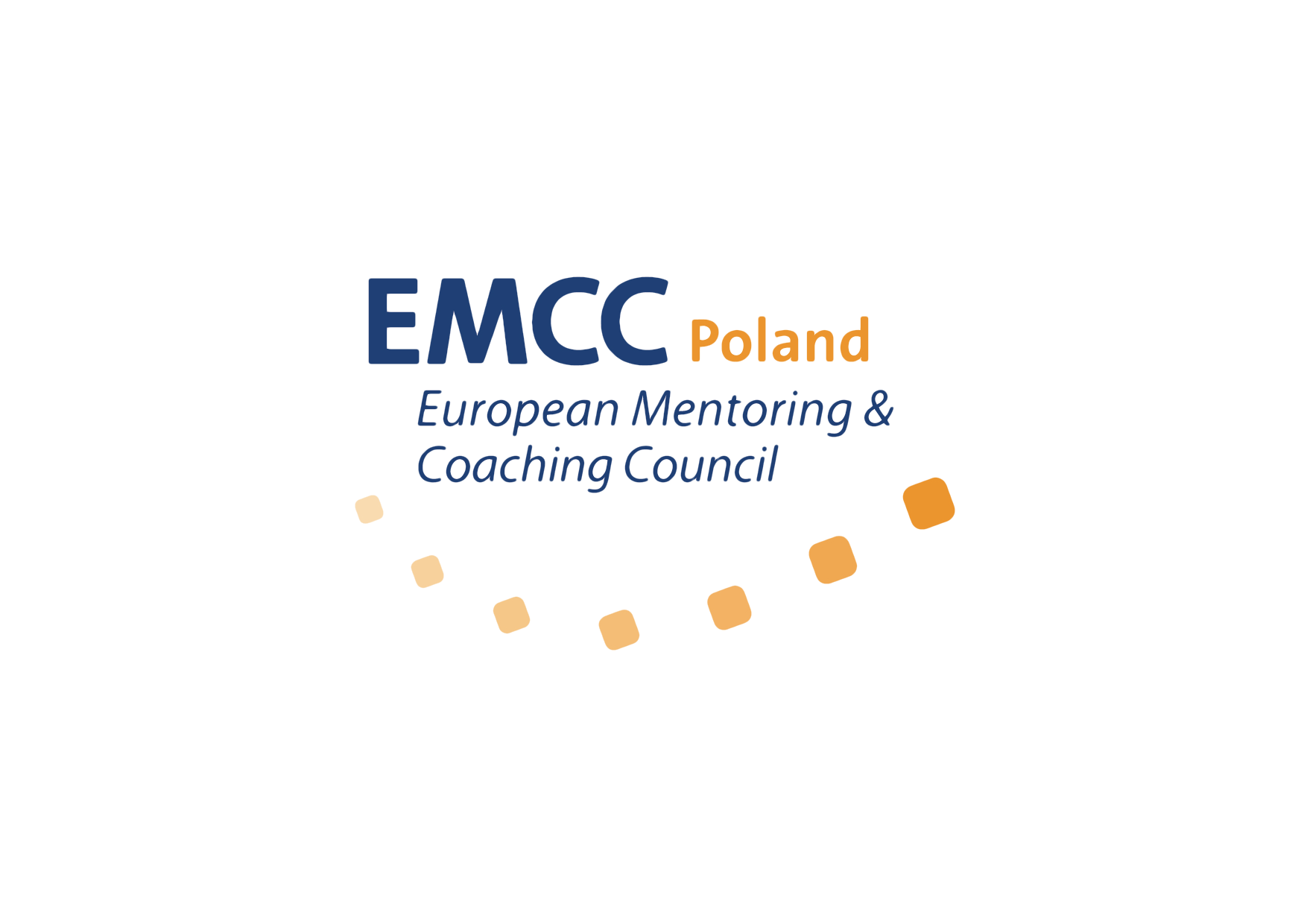 EMCC Poland DEKLARACJA PRZYSTĄPIENIACZŁONEK WSPIERAJĄCY STOWARZYSZENIALiczymy, że będziesz dzielić z nami zaangażowanie i pasję, by podnosić standard profesji coacha lub mentora nie tylko w Polsce, ale i za granicą. Tysiące pasjonatów takich jak Ty z ponad 70 krajów łączy w naszej organizacji właśnie ten jeden cel. Dodatkowo przystępując do EMCC, zobowiązujesz się do przestrzegania Globalnego Kodeksu Etycznego EMCC i AC.Naszym celem jest zdefiniowanie, tworzenie oraz promocja najlepszych praktyk w zakresie mentoringu i coachingu. Specjalistom zapewniamy nie tylko punkt odniesienia w ramach zasad i norm etycznych, ale również ciągły kontakt i wymianę informacji, jak pracować nad ich rozwojem.  Aby dołączyć, wystarczy wypełnić deklarację (wszystkie pola oznaczone gwiazdką *), a następnie wysłać ją podpisaną na podany poniżej adres e-mail. Zostajesz członkiem WSPIERAJĄCYM na okres 12 miesięcy od daty przyjęcia do Stowarzyszenia. Deklarujesz niniejszym wsparcie naszych działań w postaci dla Ciebie dogodnej: finansowej lub poprzez aktywne działania.Jako członek WSPIERAJĄCY jesteś w tym czasie zwolniony z płacenia składek członkowskich. Nie posiadasz jednak czynnego i biernego prawa głosu na walnych zgromadzeniach EMCC. Posiadasz głos doradczy. Prawa i obowiązki członka zwyczajnego nabywasz w momencie opłacenia składki.Imię i nazwisko*:……………………………………………………………………………………...Adres korespondencyjny*:………………………………………………………………………..…………………………………………………………………………………………………………………….Telefon kontaktowy*:………………………………………………………………………………..Adres e-mail:*:……………………………………………………………………………………………Akceptacja zasad:1. Akceptuję GOBALNY KODEKS ETYCZNY i zgadzam się działać zgodnie z jego zasadami.2. Akceptuję zasady wynikające ze statutu EMCC POLAND.3. Wyrażam zgodę na przetwarzanie moich danych osobowych przez EMCC POLAND w celach statutowych.4. Wyrażam zgodę na otrzymywanie od EMCC POLAND korespondencji email zawierającej informacje o działalności Stowarzyszenia oraz o ważnych wydarzeniach EMCC International i EMCC Poland.Data i podpis:   ..……………………………………….    Prześlij skan wypełnionej deklaracji na adres email: PL.Administrator@emccouncil.orgData przyjęcia do EMCC Poland: …………………………………………………………………..W jaki sposób postrzegasz swoją współpracę z EMCC Poland? Co pragniesz wnieść do Stowarzyszenia?*Jakie są Twoje cele osobiste i zawodowe, które chcesz realizować poprzez uczestnictwo w EMCC?*